Отчет о проведении классных часов на тему «СНЮС» с использованием совместного репортажа журналистов «Первого канала» и экспертов федерального проекта «Трезвая Россия» о «СНЮС».29 января в МКОУ «Нижне-Убекинская ООШ» в 7-9 классах прошли классные часы на тему: «СНЮС - убийца» «НАСВАЙ – опасен для жизни».Цель: выработка негативного отношения к употреблению снюса, насвая и других ПАВ.Задачи:повысить информационность подростков о вреде снюса и насвая;выделить свойства снюса и насвая, его влияние на организм, в частности, на организм подростка;выявить причины, побуждающие подростка попробовать снюс, насвай и другие ПАВ;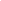 формировать негативное отношение к употреблению снюса, насвая и других ПАВ;осознание проблемы через ситуацию.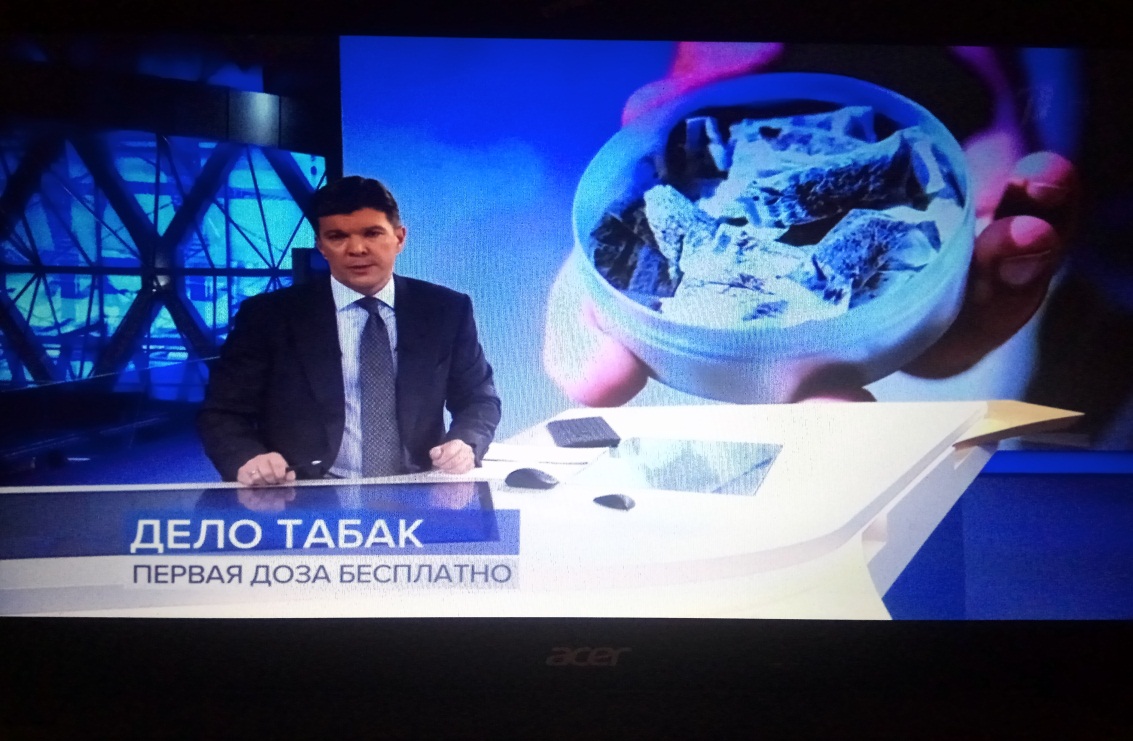 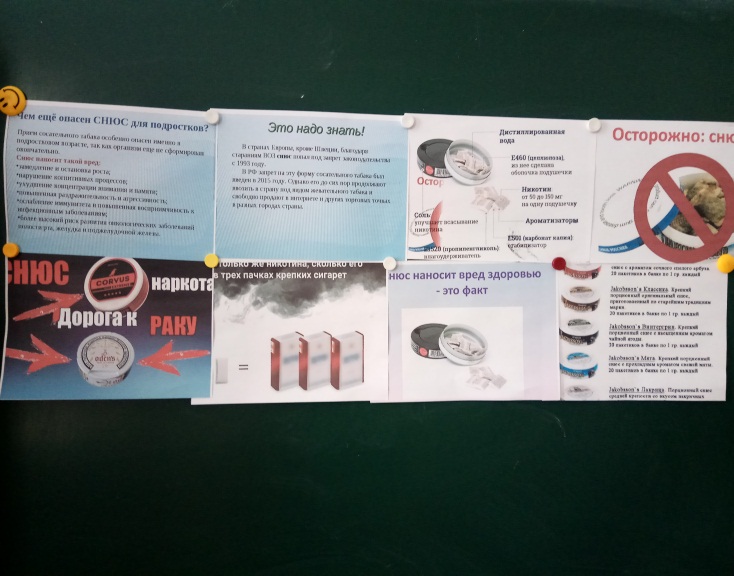 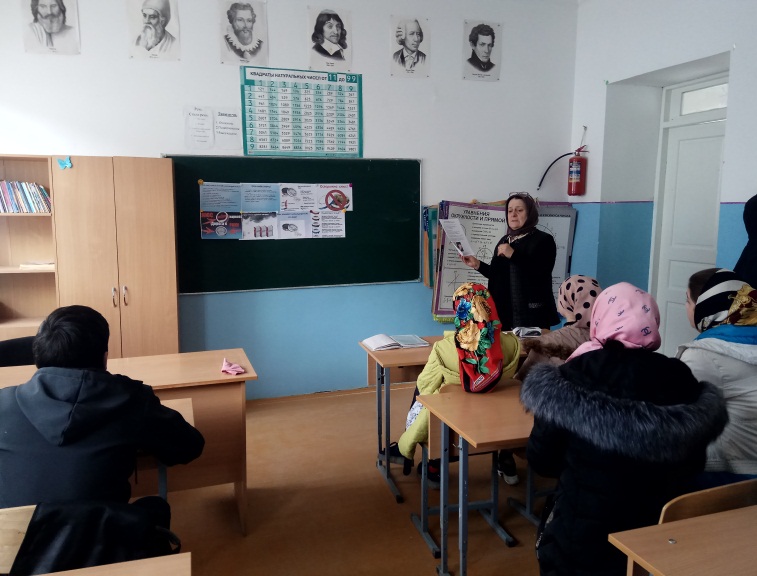 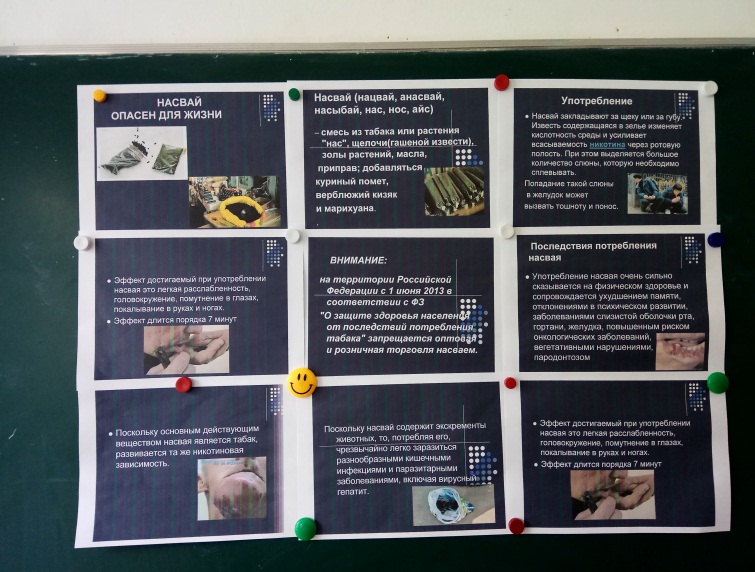 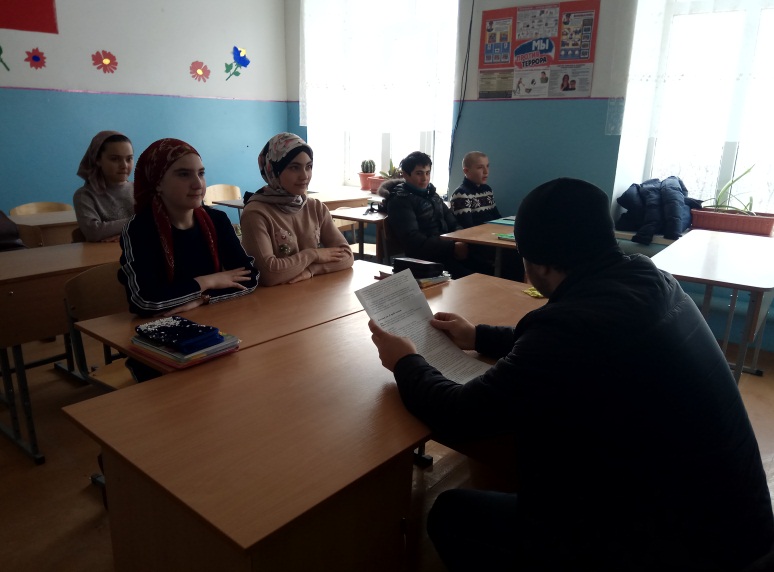 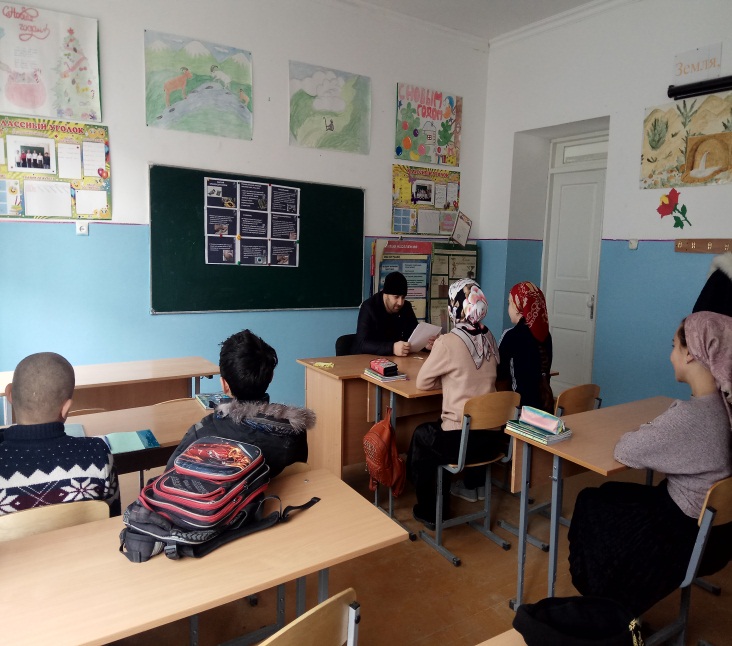 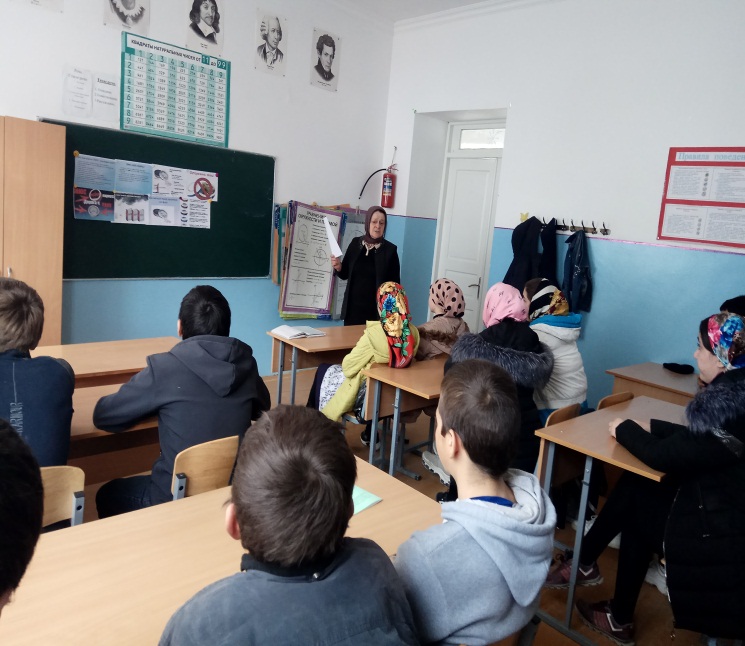 	Зам/директора по УВР: Магомедова С.А.